МУНИЦИПАЛЬНЫЙ СОВЕТИВНЯКОВСКОГО СЕЛЬСКОГО ПОСЕЛЕНИЯЯрославского муниципального районаЯрославской областичетвёртый созывРЕШЕНИЕВ соответствии с Жилищным кодексом Российской Федерации, Федеральным законом от 06 октября 2003г. № 131-ФЗ «Об общих принципах организации местного самоуправлении в РФ», Постановлением Правительства Российской Федерации № 491 от 13.08.2006 года «Об утверждении Правил содержания общего имущества в многоквартирном доме и Правил изменения размера платы за содержание и ремонт жилого помещения в случае оказания услуг и выполнения работ по управлению, содержанию и ремонту общего имущества в многоквартирном доме ненадлежащего качества и (или) с перерывами, превышающими установленную продолжительность» Муниципальный Совет Ивняковского сельского поселения РЕШИЛ:1. Внести в решение Муниципального Совета Ивняковского сельского поселения Ярославского муниципального района Ярославской области от 30 мая 2018 г. № 148 «О размере платы граждан за жилищно-коммунальные услуги в Ивняковском сельском поселении Ярославского муниципального района Ярославской области с 01.07.2018 г.» изменения, изложив Приложение 1 в редакции, согласно Приложению к настоящему решению. 2. Опубликовать решение в газете «Ярославский  агрокурьер», а также разместить на официальном сайте Администрации Ивняковского сельского поселения в сети Интернет.3. Настоящее решение вступает в силу с даты официального опубликования и распространяет свои действия на правоотношения, возникшие с 01.07.2022 года.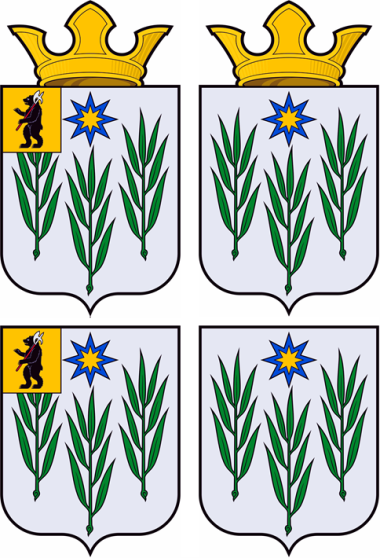 от 12.05.2022 года                                                                 О внесении изменений в решениеМуниципального Совета Ивняковского сельского поселения Ярославского муниципального района Ярославской области от 30.05.2018 года № 148 «О размере платы граждан за жилищно-коммунальные услуги в Ивняковском сельском поселении Ярославского муниципального района Ярославской области с 01.07.2018 г.»№ 133  Глава  Ивняковского  сельского поселения                                 И.И. Цуренкова